TEMATYKA 3Zadanie 1Na rysunku jest przedstawiony schemat układu napędu wciągarki linowej. Napęd 
z silnika elektrycznego jest przekazywany na podnoszony ładunek poprzez dwustopniową przekładnię zębatą, bęben linowy i linę. Znane są: masowe momenty bezwładności wirnika silnika Iw, kół zębatych I1, I2, I3 i I4  oraz bębna linowego Ib (bez wciąganego ładunku) – liczone względem ich własnych osi, a także masa m ładunku, liczby zębów kół z1, z2, z3, z4, średnica bębna Db oraz moment Mszk szkodliwych oporów ruchu bębna zredukowany do jego osi. Bezwładności pozostałych elementów układu (w tym wałków, elementów sprzęgieł i liny) i inne szkodliwe opory ruchu są względnie małe. Charakterystyka mechaniczna silnika elektrycznego ma w przybliżeniu postać	. 	Należy wyznaczyć maksymalny moment obrotowy M4, skręcający wałek na wyjściu 
z przekładni (w przekroju K-K) w okresie rozruchu wciągarki.Dane liczbowe: m = 500 kg, Mszk = 175 N∙m, Db = 0,5 m, Mo = 400 N∙m, ωo= 300 1/s,
z1 = 24, z2 = 72, z3 = 18, z4 = 45, I1 = 0,02 kg∙m2, I2 = 1,26 kg∙m2, I3 = 0,04 kg∙m2, I4 = 2,52 kg∙m2, Ib = 2,80 kg∙m2, Iw = 0,10 kg∙m2.Zadanie 2      Zespołem roboczym maszyny mieszającej jest bęben podparty na obrotowych rolkach. Moment oporów ruchu, określony na wale napędzającym bęben, składa się z momentu użytecznego Mu potrzebnego do mieszania substancji w bębnie oraz z momentu Mszk szkodliwych oporów ruchu na rolkach. Pozostałe opory ruchu w układzie są dużo mniejsze. Znane są masowe momenty bezwładności: bębna (z zawartością) Ib , zredukowany do osi wału bębna, oraz elementów przekładni Ip, zredukowany do osi wałka p, a także przełożenie przekładni i. Moment Mp na wałku p jest równy momentowi tarcia Mt wywoływanemu 
w sprzęgle ciernym i stały w czasie rozruchu. Należy wyznaczyć moment Mb skręcający w czasie rozruchu wał bębna.Dane: Mu, Mszk, Ib , Ip, i, Mp = Mt.Zadanie 3W projekcie maszyny mieszającej opisanej w zadaniu 2 przewidziano, że płaszcz bębna zostanie wykonany przez spawanie odpowiednio ukształtowanych arkuszy blachy. Do doboru materiału oraz obliczeń wytrzymałościowych koniecznej grubości blach i łączących ich spoin czołowych potrzebne są informacje o obciążeniach płaszcza bębna, m. in. o skręcającym go  momencie. Należy wyznaczyć maksymalny moment  Ms  skręcający w czasie rozruchu płaszcz bębna w połowie jego długości L.Zadanie 4Napęd z silnika na pozostałą część maszyny mieszającej przedstawionej w zadaniu 2 jest przenoszony poprzez sprzęgło cierne. Należy wyznaczyć najmniejszy moment tarcia Mt  w sprzęgle umożliwiający rozruch bębna.Dane: Mu, Mszk, Ib , Ip, i.Zadanie 5Zgodnie z projektem koncepcyjnym układu napędu prądnicy źródłem mocy w tym układzie jest silnik tłokowy. Zmienność w czasie momentu obrotowego wytwarzanego w silniku opisana jest przez funkcję	. 	W celu zmniejszenia wahań prędkości obrotowej wirnika prądnicy, powodowanych przez zmienność momentu M1, w projekcie układu przewidziano koło zamachowe, usytuowane między silnikiem a przekładnią zębatą. Zadaniem przekładni jest zapewnienie wymaganej prędkości obrotowej wirnika prądnicy.  Przełożenie przekładni jest równe i.  Masowy moment bezwładności elementów związanych z silnikiem zredukowany do wałka silnika wynosi Is. Zadanie 6     Opierając się na informacjach podanych w treści zadania 5, należy wyznaczyć moment skręcający wałek W na wejściu do prądnicy w czasie rozruchu generatora prądu.Zadanie 7Zadanie 8      Sprężarka jest napędzana silnikiem elektrycznym poprzez dwustopniową dwudrożną przekładnię, pokazaną na rysunku. Moment tarcia rozwijany w sprzęgle ciernym w okresie rozruchu jest stały i wynosi Mt . Moment oporów ruchu elementów spreżarki w okresie rozruchu, zredukowany do osi wałka  r, jest stały i wynosi Mop . Pozostałe opory ruchu w układzie są dużo mniejsze.Zadanie 9Należy wyznaczyć moment skręcający wałek a przekładni zębatej w układzie napędu sprężarki, opisanym w zadaniu 8. Dodatkowe dane: I3, I4.Zadanie 10W czasie rozruchu szlifierki tarcza szlifierska nie jest obciążona siłą szlifowania. Rozruch ten zaczyna się w wyniku włączenia silnika elektrycznego. Jego charakterystyka mechaniczna ma w przybliżeniu postać.Wałek silnika jest połączony z wałkiem przekładni za pomocą sprzęgła sztywnego. Zadanie 11W układzie wciągarki linowej, przedstawionej na rysunku (w widoku z góry), są znane: masowe momenty bezwładności kół zębatych i bębna (bez wciąganego ładunku) względem ich własnych osi, masa m ładunku, liczby zębów kół oraz moment Mszk szkodliwych oporów ruchu bębna zredukowany do jego osi. Bezwładności pozostałych elementów układu i inne szkodliwe opory ruchu są względnie małe. Lina jest względnie krótka i gruba. Rozruch bębna trwa tr i odbywa się dzięki momentowi tarcia Mt  (stałemu w czasie rozruchu) w sprzęgle rozruchowym. Po jego zakończeniu ω1 = const. Należy wyznaczyć:1)  moment Mu użytecznych oporów ruchu na bębnie,2)  moment tarcia w sprzęgle ciernym, zapewniający zakończenie rozruchu w czasie tr ,3)  moment przenoszony z przekładni na bęben w okresie rozruchu oraz po jego zakończeniu.  Zadanie 12        Opierając się na danych zawartych w treści zadania 11, należy wyznaczyć moment skręcający wałek W w czasie rozruchu wciągarki.Zadanie 13W UPN, pokazanym na rysunku, są znane: liczby zębów i masowe momenty bezwładności kół zębatych względem ich własnych osi, masowy moment bezwładności Ir  ruchomych elementów zespołu roboczego zredukowany do osi wałka W,  moment Mszk szkodliwych oporów ruchu występujących w zespole roboczym, zredukowany do osi wałka W (jednakowy w okresie rozruchu UPN i po jego zakończeniu). Bezwładności pozostałych elementów układu i inne szkodliwe opory ruchu są względnie małe. Rozruch układu trwa tr i odbywa się dzięki momentowi tarcia Mt (stałemu w czasie rozruchu) w sprzęgle rozruchowym. Po jego zakończeniu ω1 = const. Po zakończeniu rozruchu zespół roboczy zaczyna wykonywanie pracy użytecznej, w wyniku czego na wałku W pojawia się dodatkowo moment Mu użytecznych oporów ruchu. Należy wyznaczyć:moment tarcia w sprzęgle rozruchowym, zapewniający zakończenie   rozruchu w czasie tr ,moment przenoszony z silnika do przekładni, zapewniający poprawne funkcjonowanie zespołu roboczego po zakończeniu rozruchu,minimalną potrzebną moc silnika.Dane: I1 = 0,05 kg·m2,  I2 = 0,15 kg·m2,  I3 = 0,18 kg·m2, I4 = 2,00 kg·m2, Ir = 100 kg·m2, z1 = 23, z2 = 74, z3 = 17, z4= 48, tr = 5 s, Mszk = 20 N·m, Mu = 200 N·m, ω1 = 140 1/s.  Zadanie 14W UPN, pokazanym na rysunku w zadaniu 13, są znane: liczby zębów i masowe momenty bezwładności kół zębatych względem ich własnych osi, masowy moment bezwładności Ir  ruchomych elementów zespołu roboczego zredukowany do osi wałka W,  moment Mszk szkodliwych oporów ruchu występujących w zespole roboczym, zredukowany do osi wałka W (jednakowy w okresie rozruchu UPN i po jego zakończeniu) oraz moment tarcia Mt  (stały w czasie rozruchu) w sprzęgle rozruchowym. Bezwładności pozostałych elementów układu i inne szkodliwe opory ruchu są względnie małe. Po zakończeniu rozruchu ω1 = const i zespół roboczy zaczyna wykonywanie pracy użytecznej, w wyniku czego na wałku W pojawia się dodatkowo moment Mu użytecznych oporów ruchu. Należy:1) wyznaczyć czas trwania rozruchu,2) wyznaczyć moment skręcający wałek W w czasie rozruchu oraz po jego zakończeniu,3) sprawdzić, czy moment tarcia w sprzęgle ciernym jest wystarczający do poprawnego wykonywania     funkcji przez zespół roboczy.Dane: I1 = 0,05 kg·m2,  I2 = 0,15 kg·m2,  I3 = 0,18 kg·m2, I4 = 2,00 kg·m2, Ir = 100 kg·m2, z1 = 23, z2 = 74, z3 = 17, z4= 48, Mt = 40 N∙m, Mszk = 20 N·m, Mu = 200 N·m, ω1 = 140 1/s.  Zadanie 15   Należy wyznaczyć maksymalny moment skręcający wałek W w układzie przenoszenia napędu przedstawionym w zadaniu 13 w czasie rozruchu układu, przy założeniu, że znany jest moment tarcia w sprzęgle ciernym (wyznaczony w zadaniu  13).Zadanie 16Należy wyznaczyć maksymalny moment skręcający wałek pośredni między kołami zębatymi 2 i 3 w układzie przenoszenia napędu przedstawionym w zadaniu 13 w czasie rozruchu układu, przy założeniu, że znany jest moment tarcia w sprzęgle ciernym (wyznaczony w zadaniu  13).Zadanie 17       Układ napędu stołu St szlifierki składa się z silnika, przekładni ślimakowej o przełożeniu isl = 18,3, przekładni zębatej z dwoma kołami walcowymi 3 i 4 o jednakowych średnicach podziałowych
d3 = d4 = 59,5 mm i przełożeniu i34 = 1 oraz z zębatki Z przymocowanej do stołu. Szlifowanie przedmiotu obrabianego PO rozpoczyna się po zakończeniu rozruchu stołu. Siła Ft = 120 N oporów ruchu stołu w prowadnicach P jest przeciwnie skierowana w stosunku do prędkości   ruchu stołu i jest w przybliżeniu stała w czasie. Drugi istotny składnik oporów w czasie rozruchu stołu wynika ze strat energetycznych w przekładni ślimakowej. Jest on określony przez moment Msz1 = 1 N·m oporów ruchu, zredukowany do wałka silnika. Pozostałe opory ruchu są w czasie rozruchu stołu względnie małe. Znana jest także masa stołu (wraz z przedmiotem obrabianym) m = 200 kg oraz masowe momenty bezwładności czterech kół zębatych obu stopni przekładni, zredukowane do ich własnych osi: I1 = 0,002 kg·m2, I2 = 0,050 kg·m2, I3 = 0,001 kg·m2, I4 = 0,001 kg·m2 . Przyśpieszenie kątowe dω1/dt, określane na wałku ślimaka i nadawane układowi przez silnik, wynosi 70 1/s2.      Należy wyznaczyć:maksymalny moment M23 skręcający wałek między kołami zębatymi 2 i 3 w czasie rozruchu stołu szlifierki,maksymalny moment M1 na wałku silnika w czasie rozruchu stołu szlifierki, zapewniający podane przyśpieszenie dω1/dt.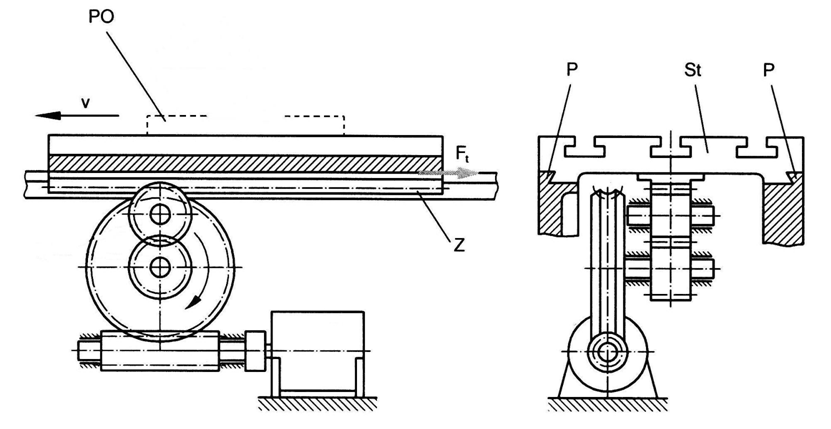 Zadanie 18Na rysunku jest przedstawiony schemat układu napędu wciągarki linowej. Napęd z silnika elektrycz-nego jest przekazywany na podnoszony ładunek poprzez dwustopniową przekładnię zębatą, bęben linowy i linę. Znane są: masowe momenty bezwładności: kół zębatych I1, I2, I3 i I4  oraz bębna linowego Ib (bez wciąganego ładunku) – liczone względem ich własnych osi, a także masa m ładunku, liczby zębów kół z1, z2, z3, z4, średnica bębna D oraz moment Mszk szkodliwych oporów ruchu bębna zredukowany do jego osi. Bezwładności pozostałych elementów układu (w tym wałków, elementów sprzęgieł i liny) i inne szkodliwe opory ruchu są względnie małe. Lina jest krótka. Zakładając, że w czasie rozruchu moment M1 na wałku 1 przekładni, pochodzący od silnika, jest stały, należy:zbudować model dynamiki układu przeznaczony do zgrubnego oszacowania momentu Mb na wałku b bębna, potrzebnego w czasie rozruchu do nadania ładunkowi w ciągu tr prędkości podnoszenia υ,wyznaczyć tę wartość. Dane liczbowe: m = 500 kg, Mszk = 175 N∙m, D = 0,5 m, z1 = 24, z2 = 72, z3 = 18, z4 = 45, I1 = 0,001 kg∙m2, I2 = 2,9 kg∙m2, I3 = 0,04 kg∙m2, I4 = 2,7 kg∙m2, Ib = 2,80 kg∙m2, tr =1 s, υ = 0,8 m/s.Zadanie 19Pewien układ przenoszenia napędu składa się z silnika tłokowego, sprzęgła podatnego i maszyny napędzanej. Masowe momenty bezwładności silnika i maszyny, zredukowane do osi wałków 1 i 2, wynoszą odpowiednio I1 = 6 kg·m2 oraz  I2 = 20 kg·m2. W przewidywanym niedużym zakresie zmian momentu obrotowego przenoszonego przez sprzęgło można przyjąć, że charakterystyka sztywnościowa sprzęgła jest liniowa. Należy:wyznaczyć współczynnik sztywności tego sprzęgła, wiedząc, że  moment obrotowy M = 420 N·m wywołuje względne  przemieszczenie kątowe φ wałków 1 i 2 równe 0,1 rad,przedstawić w formie poglądowej wykres rezonansowy dla rozważanego układu.Zadanie 20Projekt koncepcyjny układu napędu prądnicy przedstawiony w zadaniu 5 uzupełniono o sprzęgło podatne, usytuowane między kołem zamachowym i przekładnią. Ma ono liniową charakterystykę sztywnościową o współczynniku sztywności skrętnej równym c. Tłumienie w tym zespole jest określone przez współczynnik tłumienia γ.  Należy wyznaczyć amplitudę i średnią wartość momentu skręcającego wałek wejściowy przekładni, a następnie porównać wyniki z wynikami uzyskanymi w zadaniu 5. Przeanalizować korzyści płynące z zastosowania sprzęgła podatnego.Potrzebne dane zaczerpnąć z treści zdania 5.Zadanie 21      Dzięki momentowi M1, rozwijanemu przez rowerzystę na wałku wejściowym przekładni łańcuchowej, następuje rozruch roweru z rowerzystą. Przeciwdziałają mu opory ruchu, w czasie rozruchu wynikające głównie ze strat energetycznych powodowanych odkształceniami opon kół. Opory te są reprezentowane przez momenty Mop przyłożone do kół. Każde z kół jezdnych ma masę mk i średnią średnicę D. Masa roweru (z kołami) wynosi mr , a masa człowieka – mc. Średnica nominalna koła łańcuchowego napędzającego wynosi d1, a przełożenie przekładni łańcuchowej jest równe i.    Należy:oszacować masowe momenty bezwładności kół zredukowane do ich osi,zredukować wszystkie bezwładności układu do osi koła łańcuchowego napędzającego,zakładając, że w czasie rozruchu moment napędzający M1  i opory ruchu są stałe, wyprowadzić zależność prędkości υ i przyśpieszenia dυ/dt od momentu M1 i od pozostałych danych.Dane: M1, Mop, i, mr, mc, mk, D, d1.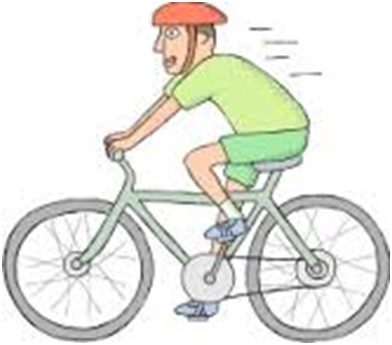 Zadanie 22        W projektowanym układzie przenoszenia napędu zespół roboczy ma być napędzany przez silnik tłokowy. W celu łagodzenia nierównomierności momentu obrotowego, wywoływanych przez silnik, do połączenia wałka silnika z wałkiem przekładni postanowiono zastosować sprzęgło podatne. Na podstawie spodziewanego momentu maksymalnego przenoszonego z wałka silnika na pozostałą część UPN z katalogu firmy produkującej sprzęgła podatne dobrano sprzęgło o rozwiązaniu konstrukcyjnym przedstawionym na rysunku. Składa się ono z: tarczy 1 z czterema występami rozmieszczonymi równomiernie na obwodzie, tarczy 2 z podobnymi występami i pakietu ośmiu wkładek gumowych 3 w kształcie rolek. Podatność skrętną sprzęgła określono doświadczalnie poprzez pomiar względnego przemieszczenia kątowego  czynnej i biernej części sprzęgła (tarcz 1 i 2) pod wpływem znanego momentu skręcającego M (tabela). Można założyć, że sztywność pozostałych elementów UPN znacznie przewyższa sztywność sprzęgła. Masowe momenty bezwładności ruchomych elementów silnika i pozostałej części układu, zredukowane do osi sprzęgła, wynoszą odpowiednio I1 oraz I2. Moment obrotowy na wałku silnika zmienia się cyklicznie z częstością  Należy: określić charakterystykę sztywnościową sprzęgła i wykonać jej wykres,przeanalizować, czy dobrane do układu sprzęgło podatne spełni właściwie rolę łagodzenia nierównomierności momentu obrotowego, wywoływanych przez silnik.Pozostałe dane: I1 = 5 kg∙m2, I2 = 35 kg∙m2, ν = 200 [1/s]. Projektowany układ przenoszenia napędu ze sprzęgłem podatnym: a) schemat UPN, b) rozwiązanie konstrukcyjne sprzęgłaZadanie 23              Bęben maszyny mieszającej jest napędzany przez silnik tłokowy za pośrednictwem przekładni głównej i przekładni bębna. W celu łagodzenia nierównomierności momentu obrotowego, wywoływanych przez silnik, do połączenia wałka przekładni głównej z wałkiem przekładni bębna postanowiono zastosować sprzęgło podatne.       Na podstawie spodziewanego momentu maksymalnego przenoszonego przez sprzęgło podatne na pozo-stałą część UPN z katalogu firmy produkującej sprzęgła podatne dobrano sprzęgło o rozwiązaniu konstruk-cyjnym przedstawionym na rysunku. Składa się ono z: tarczy 1 z trzema występami rozmieszczonymi równomiernie na obwodzie, tarczy 2 z podobnymi występami i pakietu sześciu sprężyn śrubowych 3. Współczynnik sztywności skrętnej sprzęgła wynosi c = 1,44 kN∙m/rad. Można założyć, że sztywność pozostałych elementów UPN znacznie przewyższa sztywność sprzęgła. Znane są masowe momenty bezwładności ruchomych elementów: silnika, zredukowany do osi jego wałka Is = 2 kg∙m2, i przekładni głównej, zredukowany do osi wałka wejściowego do niej Ip = 1 kg∙m2. Podobny moment bezwładności elementów UPN znajdujących się po drugiej stronie sprzęgła podatnego (łącznie z bębnem i jego zawar-tością), sprowadzony do osi wałka wejściowego przekładni bębna został oszacowany na Ipb = 150 kg∙m2. Przełożenie przekładni głównej i = 15. Moment obrotowy na wałku silnika charakteryzuje się nierówno-miernościami, które można opisać za pomocą wyrażenia Ms(t) = Mm + Ma sinνst. Przenoszą się one przez przekładnię główną na pozostałą część układu, a częstość ich nierównomierności określona na wałku przekładni połączonym ze sprzęgłem podatnym ν = 12 [1/s]. M [N∙m]90185296415φ[°]1234